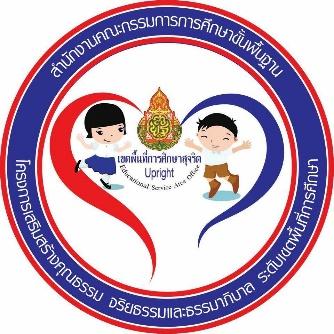 แผนปฏิบัติการป้องกันและปราบปรามการทุจริตสำนักงานเขตพื้นที่การศึกษาประถมศึกษาขอนแก่น เขต 1ประจำปีงบประมาณ พ.ศ. 2561คำนำ	         แผนปฏิบัติการป้องกันและปราบปรามการทุจริต สำนักงานเขตพื้นที่การศึกษาประถมศึกษาขอนแก่น เขต 1 ประจำปีงบประมาณ พ.ศ. 2561 ดำเนินการภายใต้โครงการเสริมสร้างคุณธรรม จริยธรรม และธรรมาภิบาลในสถานศึกษา ซึ่งสอดคล้องกับยุทธศาสตร์ชาติว่าด้วยการป้องกันและปราบปรามการทุจริต ระยะที่ 3  (พ.ศ. 2560-2564) และเป็นไปตามแนวทางการจัดทำงบประมาณในลักษณะบูรณาการเชิงยุทธศาสตร์ ประเด็นการป้องกัน ปราบปรามการทุจริตและประพฤติมิชอบ ประจำปีงบประมาณ พ.ศ. 2561 ภายใต้แนวทางหลัก 3 แนวทาง ประกอบด้วย 1) สร้างจิตสำนึก และปลูกฝังความซื่อสัตย์สุจริต 2) สร้างกลไกป้องกันการทุจริต และ 3) เสริมสร้างประสิทธิภาพในการปราบปรามการทุจริต	แผนปฏิบัติการป้องกันและปราบปรามการทุจริต สำนักงานเขตพื้นที่การศึกษาประถมศึกษาขอนแก่น เขต 1 ประจำปีงบประมาณ พ.ศ. 2561 ประกอบด้วยสาระสำคัญ คือ ส่วนที่ 1 บทนำ นำเสนอความเป็นมาการป้องกันและปราบปรามการทุจริต บทวิเคราะห์สถานการณ์ทุจริต ผลการประเมินคุณธรรมและความโปร่งใสการดำเนินงานของสำนักงานเขตพื้นที่การศึกษา (ITA) ส่วนที่ 2 บริบทที่เกี่ยวข้อง ได้แก่ ยุทธศาสตร์ชาติ นโยบาย และคำสั่งที่เกี่ยวข้อง ส่วนที่ 3 แผนปฏิบัติการป้องกันและปราบปรามการทุจริต สำนักงานเขตพื้นที่การศึกษา ประถมศึกษาขอนแก่น เขต 1 ประจำปีงบประมาณ พ.ศ. 2561 แสดงรายละเอียดวิสัยทัศน์ พันธกิจ และยุทธศาสตร์ของแผนปฏิบัติการฯ ดังกล่าว การติดตามประเมินผล ความเชื่อมโยงของการจัดทำแผน และข้อมูลชื่อโครงการ ตัวชี้วัดและค่าเป้าหมาย และงบประมาณ	ขอขอบพระคุณหน่วยงานและผู้มีส่วนเกี่ยวข้องที่ให้ความร่วมมือในการจัดทำแผนปฏิบัติการป้องกันและปราบปรามการทุจริต สำนักงานเขตพื้นที่การศึกษาประถมศึกษาขอนแก่น เขต 1 ประจำปีงบประมาณ พ.ศ. 2561 จนสำเร็จ เพื่อเป็นกรอบทิศทางในดำเนินการป้องกันและปราบปรามการทุจริตที่สอดคล้องกับยุทธศาสตร์ชาติ และนโยบายสำคัญ อันจะส่งผลให้การทุจริตในการปฏิบัติราชการลดน้อยลงสำนักงานเขตพื้นที่การศึกษาประถมศึกษาขอนแก่น เขต 1ส่วนที่ ๑ บทนำ	ความเป็นมา	การทุจริตในสังคมไทยระหว่างช่วงเวลากว่าทศวรรษ ส่งผลเสียต่อประเทศอย่างมหาศาลและเป็นอุปสรรคสำคัญต่อการพัฒนาเศรษฐกิจ สังคม การเมือง ในทุกมิติ รูปแบบการทุจริตจากเดิมที่เป็นทุจริตทางตรงไม่ซับซ้อน อาทิ การรับสินบน การจัดซื้อจัดจ้าง ในปัจจุบันได้ปรับเปลี่ยนเป็นการทุจริตที่ซับซ้อนมากขึ้นตัวอย่างเช่น การทุจริตเชิงนโยบาย การทุจริตข้ามแดนข้ามชาติ ซึ่งเชื่อมโยงไปสู่อาชญากรรมอื่น ๆ มากมายและส่งผลกระทบทางลบในวงกว้าง	รัฐบาลได้ตระหนักในสถานการณ์การทุจริตทั้งในภาครัฐและในระดับชาติ พลเอกประยุทธ์ จันทร์โอชา นายกรัฐมนตรี ได้ประกาศนโยบายในการป้องกันและปราบปรามการทุจริต ปรากฏในด้านการส่งเสริม
การบริหารราชการแผ่นดินที่มีธรรมาภิบาลและการป้องกันปราบปรามการทุจริตและประพฤติมิชอบในภาครัฐ
ข้อ ๑๐.๕ ใช้มาตรการทางกฎหมาย การปลูกฝังค่านิยม คุณธรรม จริยธรรมและจิตสำนึกในการรักษาศักดิ์ศรี
ของความเป็นข้าราชการและความซื่อสัตย์สุจริต ควบคู่กับการบริหารจัดการภาครัฐที่มีประสิทธิภาพเพื่อป้องกันและปราบปรามการทุจริตและประพฤติมิชอบของเจ้าหน้าที่ของรัฐทุกระดับอย่างเคร่งครัด ยกเลิกหรือแก้ไขกฎหมาย ระเบียบ ข้อบังคับต่าง ๆ ที่ไม่จำเป็น สร้างภาระแก่ประชาชนเกินควร หรือเปิดช่องโอกาสการทุจริต เช่น ระเบียบการจัดซื้อจัดจ้าง การอนุญาต อนุมัติ และการขอรับบริการจากรัฐ ซึ่งมีขั้นตอนยืดยาวใช้เวลานาน ซ้ำซ้อนและเสียค่าใช้จ่ายทั้งของภาครัฐและประชาชน ประกอบกับยุทธศาสตร์ชาติว่าด้วยการป้องกันและปราบปรามการทุจริต ระยะที่ ๓ (๒๕๖๐ – ๒๕๖๔) ซึ่งเป็นกรอบทิศทางการดำเนินการของทุกภาคส่วนในการป้องกันและปราบปรามการทุจริต และนโยบายปราบปรามการทุจริตของรัฐบาล ที่มุ่งส่งเสริมปลูกจิตสำนึกให้สังคมไทยมีวินัย และยึดมั่นในคุณธรรม จริยธรรม ควบคู่กับการพัฒนาเครือข่ายป้องกันและปราบปรามการทุจริตอย่างบูรณาการโดยให้ประชาชนมีบทบาทสำคัญในกระบวนการดำเนินงานอย่างมีส่วนร่วม โปร่งใส เสมอภาคและเป็นธรรม สร้างระบบและกลไกที่มีอิสระอย่างแท้จริงในการตรวจสอบ ควบคุม กระจาย ถ่วงดุลอำนาจ ควบคู่กับการพัฒนากฎหมาย กฎระเบียบ ตลอดจนพัฒนาทรัพยากรมนุษย์ ระบบข้อมูลสารสนเทศ รวมทั้งพัฒนาและเผยแพร่องค์ความรู้ด้านการป้องกันและปราบปรามการทุจริตอย่างมีจรรยาบรรณและต่อเนื่อง โดยยุทธศาสตร์ดังกล่าวเป็นผลจากสถานการณ์ การทุจริตที่มีการเปลี่ยนแปลงอย่างรวดเร็วต่อเนื่อง และบทเรียนที่ได้รับจากการแปลงยุทธศาสตร์ชาติว่าด้วยการป้องกันและปราบปรามการทุจริตทั้งสองฉบับที่ผ่านมาสู่การปฏิบัติจึงได้มีการริเริ่มแนวคิดในการปรับปรุงยุทธศาสตร์ชาติว่าด้วยการป้องกันและปราบปรามการทุจริตให้สอดคล้องกับสภาพปัญหาและสถานการณ์การดำเนินงาน ด้านการป้องกันและปราบปรามการทุจริตที่เปลี่ยนแปลงไปในปัจจุบัน โดยจะต้องสามารถตอบโจทย์ต่อปัญหาหรือสถานการณ์การทุจริตที่ประชาชนและหน่วยงานต่าง ๆ ต้องเผชิญอยู่จริง ต้องมีการคำนึงถึงบทบาทของทุกภาคส่วน ไม่ว่าจะเป็นหน่วยงานภาครัฐ ภาคเอกชน ภาควิชาการ องค์กรสาธารณะ สื่อมวลชน และภาคประชาสังคม เพื่อให้เข้ามามีส่วนร่วมในทุกกระบวนการ ตั้งแต่กระบวนการจัดทำยุทธศาสตร์ชาติฯ การแปลงยุทธศาสตร์ชาติฯไปสู่การปฏิบัติการติดตามประเมินผลและรายงานผลการดำเนินการตามยุทธศาสตร์ชาติฯ ให้รัฐสภาและสาธารณชนได้รับทราบในทุกปีงบประมาณ ทั้งนี้ เพื่อให้เกิดการบูรณาการความร่วมมือจากทุกภาคส่วนในการต่อต้านการทุจริตทุกรูปแบบอย่างเข้มแข็ง เพื่อให้ประเทศไทยเป็นประเทศที่มีมาตรฐานความโปร่งใสเทียบเท่าสากล	 คณะรัฐมนตรี มีมติเมื่อวันที่ 11 ตุลาคม 2559 เห็นชอบยุทธศาสตร์ชาติว่าด้วยการป้องกันและปราบปรามการทุจริต ระยะที่ 3 (พ.ศ. 2560 – 2564) ซึ่งกำหนดวิสัยทัศน์ “ประเทศไทย ใสสะอาด ไทยทั้งชาติต้านทุจริต (Zero Tolerance and Clean Thailand)” กำหนดพันธกิจหลักเพื่อสร้างวัฒนธรรมการต่อต้านการทุจริต ยกระดับธรรมาภิบาลในการบริหารจัดการทุกภาคส่วน และปฏิรูปกระบวนการป้องกันและปราบปรามการทุจริตทั้งระบบ ให้มีมาตรฐานเทียบเท่าสากล ผ่านยุทธศาสตร์ ๖ ด้าน ได้แก่ สร้างสังคมที่ไม่ทนต่อการทุจริต ยกระดับเจตจำนงทางการเมือง ในการต่อต้านการทุจริต สกัดกั้นการทุจริตเชิงนโยบาย พัฒนาระบบป้องกันการทุจริตเชิงรุก ปฏิรูปกลไกและกระบวนการการปราบปรามการทุจริต และยกระดับดัชนีการรับรู้การทุจริตของประเทศไทย โดยเป้าประสงค์ของยุทธศาสตร์ชาติฯ ระยะที่ ๓ คือ ประเทศไทยมีค่าดัชนีการรับรู้การทุจริต (CPI) สูงกว่าร้อยละ ๕๐ เพื่อให้เป็นมาตรฐานเป็นที่ยอมรับจากทั้งภายในและต่างประเทศ 	สำนักงาน ป.ป.ช. ร่วมกับ สำนักงาน ป.ป.ท. ได้กำหนดแนวทางการจัดทำแผนปฏิบัติการป้องกันและปราบปรามการทุจริตและประพฤติมิชอบ เพื่อให้ส่วนราชการและหน่วยงานภาครัฐแปลงแนวทางและมาตรการตามยุทธศาสตร์ชาติฯ ไปสู่การปฏิบัติโดยกำหนดไว้ในแผนปฏิบัติราชการ 4 ปี และแผนปฏิบัติราชการประจำปี โดยให้ยึดกรอบยุทธศาสตร์หลักที่ใช้ในการจัดทำแผนปฏิบัติการป้องกันและปราบปรามการทุจริตและประพฤติมิชอบให้คำนึงถึงความสอดคล้องกับยุทธศาสตร์ชาติ 20 ปี (พ.ศ. 2560 – 2579) ยุทธศาสตร์ชาติว่าด้วยการป้องกันและปราบปรามการทุจริต ระยะที่ 3 (พ.ศ. 2560 – 2564) และแผนแม่บทบูรณาการป้องกันและปราบปรามการทุจริตและประพฤติมิชอบ ระยะ 20 ปี (พ.ศ. 2560 – 2579) จึงนำมาสู่การจัดทำแผนปฏิบัติการป้องกันและปราบปรามการทุจริต สำนักงานเขตพื้นที่การศึกษาประถมศึกษาขอนแก่น เขต 1 ประจำปีงบประมาณ พ.ศ. 2561 ฉบับนี้	สำนักงานเขตพื้นที่การศึกษาประถมศึกษาขอนแก่น เขต 1 จึงได้จัดทำแผนปฏิบัติการป้องกันและปราบปรามการทุจริต สำนักงานเขตพื้นที่การศึกษาประถมศึกษาขอนแก่น เขต 1 ประจำปีงบประมาณ พ.ศ. 2561 เพื่อเป็นกรอบทิศทางในดำเนินการป้องกันและปราบปรามการทุจริตที่สอดคล้องกับยุทธศาสตร์ชาติและนโยบายสำคัญ อันจะส่งผลให้การทุจริตในการปฏิบัติราชการของทุกส่วนราชการสังกัดกระทรวงศึกษาธิการลดน้อยลง 	ข้อมูลของสำนักงานเขตพื้นที่การศึกษาประถมศึกษาขอนแก่น เขต 1	การวิเคราะห์ผลการประเมินคุณธรรมและความโปร่งใสการดำเนินงานของหน่วยงานภาครัฐ (Integrity and Transparency Assessment – ITA) ของสำนักงานเขตพื้นที่การศึกษาประถมศึกษาขอนแก่น เขต 1		สำนักงาน ป.ป.ช. ได้พัฒนาเครื่องมือการประเมินเชิงบวกเพื่อเป็นมาตรการป้องกันการทุจริตและเป็นกลไกในการสร้างความตระหนักให้หน่วยงานภาครัฐมีการดำเนินงานอย่างโปร่งใสและมีคุณธรรมโดยใช้ชื่อว่า “การประเมินคุณธรรมและความโปร่งใสในการดำเนินงานของหน่วยงานภาครัฐ (Integrity and Transparency Assessment: ITA) โดยสำนักพัฒนานวัตกรรมการจัดการศึกษาได้พัฒนานวัตกรรมเครื่องมือการประเมินมาใช้ประเมินสำนักงานเขตพื้นที่การศึกษา		การประเมินคุณธรรมและความโปร่งใสในการดำเนินงานของสำนักงานเขตพื้นที่การศึกษาได้เริ่มดำเนินการในปีงบประมาณ พ.ศ. 2558 เป็นต้นมา และมีการขยายขอบเขตและพัฒนาให้มีประสิทธิภาพมากยิ่งขึ้นตามลำดับ 		การประเมินคุณธรรมและความโปร่งใสในการดำเนินงานของสำนักงานเขตพื้นที่การศึกษา (Integrity and Transparency Assessment: ITA) เป็นการประเมินเชิงบวกที่ครอบคลุมการปฏิบัติราชการของหน่วยงานภาครัฐในทุกมิติ ตั้งแต่การบริหารงานของผู้บริหารและการปฏิบัติงานของเจ้าหน้าที่ภายในหน่วยงาน มีการประเมิน “ระบบงาน” และ “วัฒนธรรม” ในหน่วยงาน ตลอดจนประเมินผลการปฏิบัติงานในภาพรวมที่สะท้อนได้จากการรับรู้ของผู้มีส่วนได้ส่วนเสียภายในและผู้มีส่วนได้ส่วนเสียภายนอก	กรอบการประเมินคุณธรรมและความโปร่งใสในการดำเนินงานของหน่วยงานภาครัฐ (Integrity and Transparency Assessment: ITA) 	กรอบการประเมินคุณธรรมและความโปร่งใสฯ แบ่งออกเป็น 5 ดัชนี ดังนี้	1) ดัชนีความโปร่งใส (Transparency Index)	2) ดัชนีความพร้อมรับผิด (Accountability Index)	3) ดัชนีความปลอดจากการทุจริตในการปฏิบัติงาน (Corruption - Free Index) 	4) ดัชนีวัฒนธรรมคุณธรรมในองค์กร (Integrity Culture Index) 	5) ดัชนีคุณธรรมการทำงานในหน่วยงาน (Work Integrity Index) 		เครื่องมือในการประเมินคุณธรรมและความโปร่งใสในการดำเนินงานของหน่วยงานภาครัฐ (Integrity and Transparency Assessment: ITA) 	เครื่องมือที่ใช้ในการประเมินคุณธรรมและความโปร่งใสฯ  มี 3 เครื่องมือ ได้แก่	1) แบบสำรวจหลักฐานเชิงประจักษ์ (แบบสำรวจ Evidence – Based) 	2) แบบสำรวจความคิดเห็นผู้มีส่วนได้ส่วนเสียภายใน (แบบสำรวจ Internal) 			3) แบบสำรวจความคิดเห็นผู้มีส่วนได้ส่วนเสียภายนอก (แบบสำรวจ External)	คะแนนภาพรวมของสำนักงานเขตพื้นที่การศึกษาประถมศึกษาขอนแก่น เขต 1  ปี 2558 - 2560	สำนักงานเขตพื้นที่การศึกษาประถมศึกษาขอนแก่น เขต 1 ได้เข้าร่วมการประเมินคุณธรรมและความโปร่งใสในการดำเนินงานของหน่วยงานภาครัฐ (Integrity and Transparency Assessment:  ITA)  ตั้งแต่ปีงบประมาณ พ.ศ. 2558 เป็นต้นมา ผลการประเมินคุณธรรมและความโปร่งใสการดำเนินงานตั้งแต่ปีงบประมาณ พ.ศ. 2558 – 2560 แสดงดังนี้	คะแนนรายดัชนีของกระทรวงศึกษาธิการ ปี 2559 - 2560	ผลการประเมินคุณธรรมและความโปร่งใสในการดำเนินงานของหน่วยงานภาครัฐ (Integrity and Transparency Assessment: ITA) ของกระทรวงศึกษาธิการ รายดัชนีเปรียบเทียบระหว่างปีงบประมาณ พ.ศ. 2559 - 2560 แสดงรายละเอียดดังนี้จากการเปรียบเทียบข้อมูลคะแนนรายดัชนีของสำนักงานเขตพื้นที่การศึกษาประถมศึกษาขอนแก่น เขต1 ตั้งแต่ปีงบประมาณ พ.ศ. 2559 - 2560 พบว่า สำนักงานเขตพื้นที่การศึกษาประถมศึกษาขอนแก่น เขต 1 ได้คะแนนการประเมินในดัชนีที่ 1 ,4 , 5   ซึ่งประกอบด้วยประเด็นด้านความโปร่งใส   ด้านวัฒนธรรมคุณธรรมในองค์กรและ ด้านคุณธรรมการทำงานในหน่วยงาน  ต่ำกว่าร้อยละ 80 ซึ่งสะท้อนให้เห็นว่าสำนักงานเขตพื้นที่การศึกษาประถมศึกษาขอนแก่น เขต 1  มีจุดบกพร่องในเรื่อง.การปฏิบัติราชการตามภารกิจของหน่วยงานที่มีความโปร่งใส ยึดหลักคุณธรรมจริยธรรมต่อต้านการทุจริต และยึดหลักระบบคุณธรรมความโปร่งใสในการปฏิบัติงาน มุ่งเน้นประโยชน์ส่วนรวมการบริหารงานภายในหน่วยงาน ในเรื่องการบริหารงานบุคคล ยึดหลักการพัฒนาทรัพยากรมนุษย์ การบริหารงบประมาณ ยึดหลัดความคุ้มค่า ซึ่งต้องดำเนินการเพื่อปรับปรุงอย่างเร่งด่วน	แนวทางการจัดทำแผนปฏิบัติการป้องกันและปราบปรามการทุจริต สำนักงานเขตพื้นที่การศึกษา ประถมศึกษาขอนแก่น เขต 1  ประจำปีงบประมาณ พ.ศ. 2561	การจัดทำแผนปฏิบัติการป้องกันและปราบปรามการทุจริต สำนักงานเขตพื้นที่การศึกษา ประถมศึกษาขอนแก่น เขต 1  ประจำปีงบประมาณ พ.ศ. 2561 มีแนวทางและขั้นตอนดังต่อไปนี้	1. ทบทวนข้อมูลและบริบทที่เกี่ยวข้อง	2. จัดทำแผนปฏิบัติการป้องกันและปราบปรามการทุจริต สำนักงานเขตพื้นที่การศึกษา ประถมศึกษาขอนแก่น เขต 1  ประจำปีงบประมาณ พ.ศ. 2561 โดยใช้กรอบแนวทางตามแผนปฏิบัติการป้องกันและปราบปรามการทุจริตและประพฤติมิชอบ กระทรวงศึกษาธิการ ระยะ 5 ปี (พ.ศ. 2560 – 2564) 	4. เสนอแผนปฏิบัติการป้องกันและปราบปรามการทุจริต สำนักงานเขตพื้นที่การศึกษา ประถมศึกษาขอนแก่น เขต 1  ประจำปีงบประมาณ พ.ศ. 2561 ต่อ สำนักงานคณะกรรมการการศึกษาขั้นพื้นฐาน เพื่อพิจารณาให้ความเห็นชอบให้ทุกหน่วยงานถือปฏิบัติส่วนที่ ๒ บริบทที่เกี่ยวข้อง	ยุทธศาสตร์ชาติ ระยะ ๒๐ ปี 	ยุทธศาสตร์ชาติ ระยะ ๒๐ ปี เป็นยุทธศาสตร์ที่ยึดวัตถุประสงค์หลักแห่งชาติเป็นแม่บทหลัก เพื่อเป็นกรอบการกำหนดนโยบาย ทิศทางการพัฒนา การลงทุนของภาคเอกชนที่สอดรับกับเป้าหมายของยุทธศาสตร์ชาติ
การบริหารราชการแผ่นดิน การจัดสรรงบประมาณ ฯลฯ ดังนั้น ทิศทางด้านการป้องกันและปราบปรามการทุจริต
การสร้างความโปร่งใสและธรรมาภิบาลในการบริหารราชการแผ่นดินของหน่วยงานภาครัฐ ทุกหน่วยงานจะถูกกำหนดจากยุทธศาสตร์ชาติ (วิสัยทัศน์ประเทศระยะ 20 ปี) และยุทธศาสตร์การพัฒนาระยะ 5 ปี เพื่อให้บรรลุวิสัยทัศน์“ประเทศมีความมั่นคง มั่งคั่ง ยั่งยืนเป็นประเทศพัฒนาแล้ว ด้วยการพัฒนาตามปรัชญาของเศรษฐกิจพอเพียง”นำไปสู่การพัฒนาให้คนไทยมีความสุขและตอบสนองตอบต่อการบรรลุซึ่งผลประโยชน์แห่งชาติ ในการที่จะพัฒนาคุณภาพชีวิต สร้างรายได้ระดับสูงเป็นประเทศพัฒนาแล้ว และสร้างความสุขของคนไทย สังคมมีความมั่นคง เสมอภาคและเป็นธรรม ประเทศสามารถแข่งขันได้ในระบบเศรษฐกิจโดยมีกรอบยุทธศาสตร์ชาติ ระยะ ๒๐ ปี (พ.ศ. 2560 – 2579) ดังนี้	1. ด้านความมั่นคง	(1) เสริมสร้างความมั่นคงของสถาบันหลักและการปกครองระบอบประชาธิปไตยอันมีพระมหากษัตริย์
ทรงเป็นประมุข	(2) ปฏิรูปกลไกการบริหารประเทศและพัฒนาความมั่นคงทางการเมือง ขจัดคอร์รัปชั่น สร้างความเชื่อมั่น
ในกระบวนการยุติธรรม	(3) การรักษาความมั่นคงภายในและความสงบเรียบร้อยภายในตลอดจนการบริหารจัดการความมั่นคงชายแดนและชายฝั่งทะเล	(4) การพัฒนาระบบ กลไก มาตรการและความร่วมมือระหว่างประเทศทุกระดับ และรักษาดุลยภาพความสัมพันธ์กับประเทศมหาอำนาจ เพื่อป้องกันและแก้ไขปัญหาความมั่นคงรูปแบบใหม่	(5) การพัฒนาเสริมสร้างศักยภาพการผนึกกำลังป้องกันประเทศการรักษาความสงบเรียบร้อยภายในประเทศ สร้างความร่วมมือกับประเทศเพื่อนบ้านและมิตรประเทศ	(6) การพัฒนาระบบการเตรียมพร้อมแห่งชาติและระบบบริหารจัดการภัยพิบัติ รักษาความมั่นคงของ
ฐานทรัพยากรธรรมชาติสิ่งแวดล้อม	(7) การปรับกระบวนการทำงานของกลไกที่เกี่ยวข้องจากแนวดิ่งสู่แนวระนาบมากขึ้น	2. ด้านการสร้างความสามารถในการแข่งขัน	(1) การพัฒนาสมรรถนะทางเศรษฐกิจ ส่งเสริมการค้า การลงทุน พัฒนาสู่ชาติการค้า 	(2) การพัฒนาภาคการผลิตและบริการ เสริมสร้างฐานการผลิตเข้มแข็ง ยั่งยืน และส่งเสริมเกษตรกรรายย่อยสู่เกษตรยั่งยืนเป็นมิตรกับ สิ่งแวดล้อม	(3) การพัฒนาผู้ประกอบการและเศรษฐกิจชุมชน พัฒนาทักษะ ผู้ประกอบการ ยกระดับผลิตภาพแรงงานและพัฒนา SMEs สู่สากล 	(4) การพัฒนาพื้นที่เศรษฐกิจพิเศษและเมือง พัฒนาเขตเศรษฐกิจพิเศษ ชายแดน และพัฒนาระบบเมืองศูนย์กลางความเจริญ 	(5) การลงทุนพัฒนาโครงสร้างพื้นฐาน ด้านการขนส่ง ความมั่นคงและพลังงาน ระบบเทคโนโลยีสารสนเทศ และการวิจัย และพัฒนา 	(6) การเชื่อมโยงกับภูมิภาคและเศรษฐกิจโลก สร้างความเป็นหุ้นส่วน การพัฒนากับนานาประเทศ ส่งเสริมให้ไทยเป็นฐานของการประกอบ ธุรกิจ ฯลฯ	3. ด้านการพัฒนาและเสริมสร้างศักยภาพคน 	(1) พัฒนาศักยภาพคนตลอดช่วงชีวิต 	(2) การยกระดับการศึกษาและการเรียนรู้ให้มีคุณภาพเท่าเทียมและทั่วถึง 	(3) ปลูกฝังระเบียบวินัย คุณธรรม จริยธรรม ค่านิยมที่พึงประสงค์ 	(4) การสร้างเสริมให้คนมีสุขภาวะที่ดี 	(5) การสร้างความอยู่ดีมีสุขของครอบครัวไทย	4. ด้านการสร้างโอกาสความเสมอภาค และเท่าเทียมกันทางสังคม	(1) สร้างความมั่นคงและการลดความเหลื่อมล้ำทางเศรษฐกิจและสังคม 	(2) พัฒนาระบบบริการและระบบบริหารจัดการสุขภาพ 	(3) มีสภาพแวดล้อมและนวัตกรรมที่เอื้อต่อการดำรงชีวิตในสังคมสูงวัย 	(4) สร้างความเข้มแข็งของสถาบันทางสังคม ทุนทางวัฒนธรรมและ ความเข้มแข็งของชุมชน 	(5) พัฒนาการสื่อสารมวลชนให้เป็นกลไกในการสนับสนุนการพัฒนา	5. ด้านการสร้างการเติบโตบน คุณภาพชีวิตที่เป็นมิตรกับสิ่งแวดล้อม	(1) จัดระบบอนุรักษ์ ฟื้นฟูและป้องกันการทำลาย ทรัพยากรธรรมชาติ	(2) วางระบบบริหารจัดการน้ำให้มีประสิทธิภาพทั้ง 25 ลุ่มน้ำ เน้นการปรับระบบการบริหารจัดการอุทกภัย อย่างบูรณาการ 	(3) การพัฒนาและใช้พลังงานที่เป็นมิตรกับสิ่งแวดล้อม 	(4) การพัฒนาเมืองอุตสาหกรรมเชิงนิเวศและเมืองที่เป็น มิตรกับสิ่งแวดล้อม 	(5) การร่วมลดปัญหาโลกร้อนและปรับตัวให้พร้อมกับการ เปลี่ยนแปลงสภาพภูมิอากาศ 	(6) การใช้เครื่องมือทางเศรษฐศาสตร์และนโยบายการคลัง เพื่อสิ่งแวดล้อม	6. ด้านการปรับสมดุลและพัฒนา ระบบการบริหารจัดการภาครัฐ	(1) การปรับปรุงโครงสร้าง บทบาท ภารกิจของหน่วยงาน ภาครัฐ ให้มีขนาดที่เหมาะสม 	(2) การวางระบบบริหารราชการแบบบูรณาการ 	(3) การพัฒนาระบบบริหารจัดการกำลังคนและพัฒนา บุคลากรภาครัฐ 	(4) การต่อต้านการทุจริตและประพฤติมิชอบ 	(5) การปรับปรุงกฎหมายและระเบียบต่าง ๆ 	(6) ให้ทันสมัย เป็นธรรมและเป็นสากล 	(7) พัฒนาระบบการให้บริการประชาชนของหน่วยงานภาครัฐ 	(8) ปรับปรุงการบริหารจัดการรายได้และรายจ่ายของภาครัฐ	แผนการศึกษาแห่งชาติ พ.ศ. 2560 - 2579	แผนการศึกษาแห่งชาติ พ.ศ. 2560 – 2579 กำหนดวิสัยทัศน์ คือ “คนไทยทุกคนได้รับการศึกษาและเรียนรู้ตลอดชีวิตอย่างมีคุณภาพ ดำรงชีวิต อย่างเป็นสุข สอดคล้องกับหลักปรัชญาของเศรษฐกิจพอเพียง และการเปลี่ยนแปลงของ โลกศตวรรษที่ ๒๑” โดยมีวัตถุประสงค์ในการจัดการศึกษา ๔ ประการ คือ 	๑) เพื่อพัฒนาระบบและกระบวนการจัดการศึกษาที่มีคุณภาพและมีประสิทธิภาพ 	๒) เพื่อพัฒนาคนไทยให้เป็นพลเมืองดี มีคุณลักษณะทักษะและสมรรถนะที่สอดคล้องกับบทบัญญัติของรัฐธรรมนูญแห่งราชอาณาจักรไทยพระราชบัญญัติการศึกษาแห่งชาติและยุทธศาสตร์ชาติ 	๓) เพื่อพัฒนาสังคมไทยให้เป็นสังคมแห่งการเรียนรู้ และคุณธรรม จริยธรรม รู้รักสามัคคี และร่วมมือผนึกกำลังมุ่งสู่การพัฒนาประเทศอย่างยั่งยืน ตามหลักปรัชญาของเศรษฐกิจพอเพียง 	๔) เพื่อนำประเทศไทยก้าวข้ามกับดักประเทศที่มีรายได้ปานกลาง และความเหลื่อมล้ำภายในประเทศลดลง 	แผนการศึกษาแห่งชาติ วางเป้าหมายไว้ ๒ ด้าน คือ 	1) เป้าหมายด้านผู้เรียน (Learner Aspirations) โดยมุ่งพัฒนาผู้เรียนทุกคนให้มีคุณลักษณะและทักษะการเรียนรู้ในศตวรรษที่ ๒๑ (3Rs8Cs) 	2) เป้าหมายของการจัดการศึกษา (Aspirations) ๕ ประการ ซึ่งมีตัวชี้วัดเพื่อการบรรลุเป้าหมาย ๕๓ ตัวชี้วัด	แผนการศึกษาแห่งชาติ กำหนดยุทธศาสตร์ในการพัฒนาการศึกษาภายใต้ ๖ ยุทธศาสตร์หลัก
ที่สอดคล้องกับยุทธศาสตร์ชาติ ๒๐ ปี เพื่อให้แผนการศึกษาแห่งชาติบรรลุเป้าหมายตามจุดมุ่งหมาย วิสัยทัศน์และแนวคิดการจัดการศึกษาดังกล่าวข้างต้น ดังนี้	ยุทธศาสตร์ที่ ๑ : การจัดการศึกษาเพื่อความมั่นคงของสังคมและประเทศชาติ	ยุทธศาสตร์ที่ ๒ : การผลิตและพัฒนากำลังคน การวิจัย และนวัตกรรรม เพื่อสร้างขีดความสามารถ
ในการแข่งขันของประเทศ	ยุทธศาสตร์ที่ ๓ : การพัฒนาศักยภาพคนทุกช่วงวัย และการสร้างสังคมแห่งการเรียนรู้	ยุทธศาสตร์ที่ ๔ : การสร้างโอกาส ความเสมอภาค และความเท่าเทียมทางการศึกษา	ยุทธศาสตร์ที่ ๕ : การจัดการศึกษาเพื่อสร้างเสริมคุณภาพชีวิตที่เป็นมิตรกับสิ่งแวดล้อม	ยุทธศาสตร์ที่ ๖ : การพัฒนาประสิทธิภาพของระบบบริหารจัดการศึกษา
	ยุทธศาสตร์ชาติว่าด้วยการป้องกันและปราบปรามการทุจริต ระยะที่ ๓ (พ.ศ. ๒๕๖๐ - ๒๕๖๔)วิสัยทัศน์ประเทศไทยใสสะอาด ไทยทั้งชาติต้านทุจริต (Zero Tolerance & Clean Thailand)พันธกิจสร้างวัฒนธรรมต่อต้านการทุจริตยกระดับธรรมาภิบาลในการบริหารจัดการทุกภาคส่วนแบบบูรณาการและปฏิรูปกระบวนการป้องกันและปราบปรามการทุจริตทั้งระบบ ให้มีมาตรฐานสากลเป้าประสงค์เชิงยุทธศาสตร์ระดับคะแนนของดัชนีการรับรู้การทุจริต (Corruption Perceptions Index : CPI) สูงกว่าร้อยละ ๕๐วัตถุประสงค์หลัก๑) สังคมมีพฤติกรรมร่วมต้านการทุจริตในวงกว้าง๒) เกิดวัฒนธรรมทางการเมือง (Political Culture) มุ่งต้านการทุจริตในทุกภาคส่วน๓) การทุจริตถูกยับยั้งอย่างเท่าทันด้วยนวัตกรรมกลไกป้องกันการทุจริต และระบบบริหารจัดการตามหลักธรรมาภิบาล๔) การปราบปรามการทุจริตและการบังคับใช้กฎหมาย มีความรวดเร็ว เป็นธรรม และได้รับความร่วมมือ
จากประชาชน๕) ดัชนีการรับรู้การทุจริต (Corruption Perceptions Index : CPI) ของประเทศไทยมีค่าคะแนนในระดับที่สูงขึ้นยุทธศาสตร์หลักยุทธศาสตร์มีความครอบคลุมกระบวนการดำเนินงานด้านการป้องกัน ปราบปรามการทุจริตและประพฤติมิชอบ โดยกำหนดยุทธศาสตร์การดำเนินงานหลักออกเป็น ๖ ยุทธศาสตร์ ดังนี้ยุทธศาสตร์ที่ ๑ “สร้างสังคมที่ไม่ทนต่อการทุจริต”เป็นยุทธศาสตร์ที่มุ่งเน้นให้ความสำคัญในกระบวนการการปรับสภาพสังคมให้เกิดภาวะที่ “ไม่ทนต่อ
การทุจริต” โดยเริ่มตั้งแต่กระบวนการกล่อมเกลาทางสังคมในทุกระดับช่วงวัยตั้งแต่ปฐมวัย เพื่อสร้างวัฒนธรรมต่อต้านการทุจริต และปลูกฝังความพอเพียง มีวินัย ซื่อสัตย์ สุจริต เป็นการดำเนินการผ่านสถาบันหรือกลุ่มตัวแทน
ที่ทำหน้าที่ในการกล่อมเกลาทางสังคมให้มีความเป็นพลเมืองที่ดี ที่มีจิตสาธารณะ จิตอาสา และความเสียสละ
เพื่อส่วนรวม และเสริมสร้างให้ทุกภาคส่วนมีพฤติกรรมที่ไม่ยอมรับและต่อต้านการทุจริตในทุกรูปแบบยุทธศาสตร์ที่ ๑ กำหนดกลยุทธ์และแนวทางตามกลยุทธ์ดังนี้ยุทธศาสตร์ที่ ๒ “ยกระดับเจตจำนงทางการเมืองในการต่อต้านการทุจริต”จากสถานการณ์ความขัดแย้งในสังคมไทยในห้วงระยะกว่าทศวรรษที่ผ่านมา จะเห็นได้ว่าประชาชนทุกกลุ่มทุกฝ่ายต่างมีข้อเรียกร้องที่สอดคล้องร่วมกันประการหนึ่งคือการต่อต้านการทุจริตของรัฐบาลและเจ้าหน้าที่รัฐ
การแสดงออกซึ่งเจตจำนงทางการเมืองของประชาชนทุกกลุ่มทุกฝ่ายที่ไม่ยอมรับและไม่อดทนต่อการทุจริตประพฤติมิชอบไม่ว่าจะเป็นรัฐบาลใดก็ตาม ย่อมสะท้อนให้เห็นถึงเจตจำนงทางการเมืองอันแน่วแน่ของประชาชนไทยทุกกลุ่มทุกฝ่ายที่ต้องการให้การบริหารราชการแผ่นดินของรัฐบาลและการปฏิบัติงานของเจ้าหน้าที่รัฐเป็นไปด้วยความโปร่งใสปราศจากการทุจริตประพฤติมิชอบ ดังนั้น เพื่อเป็นการสนองตอบต่อเจตจำนงทางการเมืองในการต่อต้านการทุจริตอันแน่วแน่ของประชาชน จึงได้กำหนดให้มียุทธศาสตร์การนำเจตจำนงทางการเมืองในการต่อต้านการทุจริตไปสู่การปฏิบัติอย่างเป็นรูปธรรมและสอดคล้องเป็นหนึ่งเดียวกันโดยเป็นยุทธศาสตร์ที่มุ่งเน้นให้ประชาชนและรัฐบาลมีการนำเจตจำนงทางการเมืองในเรื่องการต่อต้านการทุจริตไปสู่การปฏิบัติอย่างเป็นรูปธรรมและสอดคล้องเป็นหนึ่งเดียวกันยุทธศาสตร์ที่ ๒ กำหนดกลยุทธ์ และแนวทางตามกลยุทธ์ ดังนี้ยุทธศาสตร์ที่ ๓ “สกัดกั้นการทุจริตเชิงนโยบาย”การทุจริตเชิงนโยบาย (Policy Corruption) เป็นปัญหาที่พบมากขึ้นในปัจจุบัน ก่อให้เกิดผลเสียต่อการพัฒนาเศรษฐกิจและสังคมของประเทศอย่างมหาศาล ซึ่งจากผลการวิจัยที่ผ่านมาพบว่าการทุจริตเชิงนโยบายมักเกิดจากการใช้ช่องว่างทางกฎหมายเข้าแสวงหาประโยชน์ส่วนตน โดยพบตั้งแต่ขั้นตอนการกำหนดนโยบายของพรรคการเมือง การใช้อำนาจอย่างไม่โปร่งใส ยุทธศาสตร์ชาติว่าด้วยการป้องกันและปราบปรามการทุจริตระยะที่ ๓ จึงได้กำหนดให้มียุทธศาสตร์ “สกัดกั้นการทุจริตเชิงนโยบาย” ซึ่งเป็นยุทธศาสตร์ที่มุ่งป้องกันการทุจริตตลอดกระบวนการนโยบาย ผ่านการกำหนดมาตรการกลไก เสริมสร้างธรรมาภิบาลตั้งแต่เริ่มขั้นก่อตัวนโยบาย (Policy Formation) ขั้นการกำหนดนโยบาย (Policy Formulation) ขั้นตัดสินใจนโยบาย (Policy Decision) ขั้นการนำนโยบายไปปฏิบัติ (Policy Implementation) ขั้นการประเมินนโยบาย (Policy Evaluation) และขั้นป้อนข้อมูลกลับ (Policy Feedback)ยุทธศาสตร์ที่ ๓ กำหนดกลยุทธ์ และแนวทางตามกลยุทธ์ ดังนี้ยุทธศาสตร์ที่ ๔ “พัฒนาระบบป้องกันการทุจริตเชิงรุก”ยุทธศาสตร์นี้มุ่งเน้นการพัฒนากลไกและกระบวนงานด้านการป้องกันการทุจริตของประเทศไทยให้มีความเข้มแข็งและมีประสิทธิภาพมากยิ่งขึ้น เพื่อลดโอกาสการทุจริตหรือทำให้การทุจริตเกิดยากขึ้นหรือไม่เกิดขึ้นโดยอาศัยทั้งการกำหนดกลไกด้านกฎหมาย กลไกทางการบริหาร และกลไกอื่น ๆ ตลอดจนเสริมสร้างการปฏิบัติงานของหน่วยงานทั้งภาครัฐ และเอกชนให้มีธรรมาภิบาลมากยิ่งขึ้นยุทธศาสตร์ที่ ๔ กำหนดกลยุทธ์ และแนวทางตามกลยุทธ์ ดังนี้ยุทธศาสตร์ที่ ๕ “ปฏิรูปกลไกและกระบวนการการปราบปรามการทุจริต”ยุทธศาสตร์การปฏิรูปกลไกและกระบวนการการปราบปรามการทุจริตเป็นยุทธศาสตร์ที่มุ่งเน้น
การปรับปรุงและพัฒนากลไกและกระบวนการต่าง ๆ ของการปราบปรามการทุจริตทั้งระบบให้สามารถดำเนินการ
ได้อย่างรวดเร็ว ซึ่งในการปฏิรูปกลไกและกระบวนการปราบปรามการทุจริตดังกล่าว จะมุ่งเน้นการเพิ่มประสิทธิภาพ   ในการตราเป็นกฎหมาย (Legislation) การบังคับใช้กฎหมาย (Enforcement) การตัดสินคดีและลงโทษผู้กระทำผิด (Judiciary) การบูรณาการร่วมกันของหน่วยงานต่าง ๆ ในกระบวนการปราบปรามการทุจริต และจะมีการใช้เทคโนโลยีสารสนเทศและการสื่อสารที่ทันสมัยในการพัฒนากลไกการดำเนินงานให้มีประสิทธิภาพมากยิ่งขึ้น ซึ่งยุทธศาสตร์นี้จะทำให้การปราบปรามการทุจริตเป็นไปอย่างรวดเร็วและมีประสิทธิภาพมากยิ่งขึ้น คดีการทุจริตจะถูกดำเนินการอย่างรวดเร็ว และผู้กระทำการทุจริตจะได้รับการลงโทษสาธารณชนและสังคมเกิดความตระหนักและเกรงกลัวที่จะกระทำการทุจริต อันจะส่งผลให้คดีการทุจริตมีอัตราลดลงได้ในที่สุดยุทธศาสตร์ที่ ๕ กำหนดกลยุทธ์และแนวทางตามกลยุทธ์ ดังนี้	ยุทธศาสตร์ที่ ๖ “ยกระดับคะแนนดัชนีการรับรู้การทุจริต (Corruption Perceptions Index : CPI) ของประเทศไทย”เป็นการกำหนดยุทธศาสตร์ที่มุ่งเน้นการยกระดับมาตรฐานด้านความโปร่งใสและการจัดการการยกระดับ
ค่าดัชนีการรับรู้การทุจริตของประเทศไทย โดยการศึกษาวิเคราะห์ประเด็นการประเมินและวิธีการสำรวจตาม
แต่ละแหล่งข้อมูล และเร่งรัด กำกับ ติดตามให้หน่วยงานที่เกี่ยวข้องปฏิบัติหรือปรับปรุงการทำงาน รวมไปถึงการ
บูรณาการการทำงานร่วมกันระหว่างภาครัฐ หน่วยงานในกระบวนการยุติธรรมภาคเอกชน และต่างประเทศโดยมี
กลยุทธ์การดำเนินงาน ได้แก่ยุทธศาสตร์ที่ ๖ กำหนดกลยุทธ์ และแนวทางตามกลยุทธ์ ดังนี้	นโยบายรัฐบาล พลเอก ประยุทธ์ จันทร์โอชา ที่แถลงต่อสภานิติบัญญัติแห่งชาติตามที่คณะรัฐมนตรี พลเอก ประยุทธ์ จันทร์โอชา ได้แถลงนโยบายต่อสภานิติบัญญัติแห่งชาติ
เมื่อวันศุกร์ที่ ๒๑ กันยายน ๒๕๕๗ รวม ๑๑ ด้านด้านที่ ๑๐ การส่งเสริมการบริหารราชการแผ่นดินที่มีธรรมาภิบาลและการป้องกันและปราบปรามการทุจริตและประพฤติมิชอบในภาครัฐระบบราชการเป็นระบบที่ใหญ่โตมหึมา ประกอบด้วยบุคลากร งบประมาณ และอำนาจตามตัวบทกฎหมาย ตลอดจนดุลยพินิจอันกว้างขวางของเจ้าหน้าที่ซึ่งสามารถให้คุณให้โทษให้ความสะดวก หรือเป็นอุปสรรคต่อการทำมาหากินและการดำรงชีวิตได้ แต่น่าเสียดายว่าในเวลาที่ผ่านมา ระบบราชการและเจ้าหน้าที่บางส่วนกลายเป็นสาเหตุหนึ่งของความขัดแย้งในสังคม ตั้งแต่ระดับท้องถิ่นจนถึงระดับประเทศ เป็นอุปสรรคต่อการพัฒนาประเทศเพราะติดขัดที่กฎระเบียบนานาประการซึ่งมีมาแต่อดีตและยังมิได้แก้ไขให้ทันกระแสความเปลี่ยนแปลงของโลก ทั้งยังไม่อาจใช้กลไกเพิ่มศักยภาพในการแข่งขันกับนานาประเทศ เช่น เสียค่าใช้จ่ายสูง ใช้เวลามาก มีการขออนุญาตซ้ำซ้อน ใช้ระบบตรวจสอบที่ไม่จำเป็นจนเป็นภาระแก่ประชาชน บางครั้งมีการปล่อยปละละเลยสลับกับการเข้มงวดกวดขัน จัดระเบียบแบบไฟไหม้ฟาง มีการทุจริตคอร์รัปชั่น สร้างความไม่เป็นธรรมและเหลื่อมล้ำในสังคม ไม่จูงใจให้นักลงทุนเข้ามาประกอบการในประเทศ ดังที่ปรากฏในผลการสำรวจหรือรายงานประจำปีของหน่วยงานต่างประเทศบางแห่งเกี่ยวกับการจัดอันดับความน่าเชื่อถือและความสะดวกหรือยากง่ายในการทำธุรกิจในประเทศไทยมาแล้ว รัฐบาลจึงมีนโยบาย ดังนี้๑๐.๑ ปรับปรุงระบบราชการในด้านองค์กรหรือหน่วยงานภาครัฐทั้งในระดับประเทศ ภูมิภาค และท้องถิ่น ทบทวนการจัดโครงสร้างหน่วยงานภาครัฐที่มีอำนาจหน้าที่ซ้ำซ้อนหรือลักลั่นกันหรือมีเส้นทาง
การปฏิบัติงานที่ยืดยาว ปรับปรุงวิธีปฏิบัติราชการให้ทันสมัย โดยนำเทคโนโลยีมาใช้ แก้ไขกฎระเบียบให้โปร่งใส ชัดเจน สามารถบริการประชาชนได้อย่างมีประสิทธิภาพ ตลอดจนจัดระบบอัตรากำลังและปรับปรุงค่าตอบแทนบุคลากรภาครัฐให้เหมาะสมและเป็นธรรม ยึดหลักการบริหารกิจการบ้านเมืองที่ดี การบริหารจัดการภาครัฐแบบใหม่ การตอบสนองความต้องการของประชาชนในฐานะที่เป็นศูนย์กลาง และการอำนวยความสะดวกแก่ผู้ใช้บริการ เพื่อสร้างความเชื่อมั่นวางใจระบบราชการ ลดต้นทุนดำเนินการของภาคธุรกิจ เพิ่มศักยภาพในการแข่งขันกับนานาประเทศ และการรักษาบุคลากรภาครัฐที่มีประสิทธิภาพไว้ในระบบราชการ โดยจะดำเนินการตั้งแต่ระยะเฉพาะหน้าไปตามลำดับความจำเป็น และตามที่กฎหมายเอื้อให้สามารถดำเนินการได้๑๐.๒ ในระยะแรก กระจายอำนาจเพื่อให้ประชาชนสามารถเข้าถึงบริการสาธารณะได้โดยรวดเร็ว ประหยัด และสะดวก ทั้งจะวางมาตรการทางกฎหมาย กำหนดผู้รับผิดชอบที่ชัดเจน ขั้นตอนที่แน่นอน ระยะเวลาดำเนินการที่รวดเร็ว และระบบอุทธรณ์ที่เป็นธรรม โปร่งใส มิให้เจ้าหน้าที่หลีกเลี่ยง ประวิงเวลา หรือใช้อำนาจโดยมิชอบก่อให้เกิดการทุจริต การสูญเสียโอกาสหรือสร้างความเสียหายแก่ประชาชนโดยเฉพาะนักลงทุน ในระยะเฉพาะหน้าจะเน้นการปรับปรุงหน่วยงานให้บริการด้านการทำธุรกิจ การลงทุน และด้านบริการสาธารณะในชีวิตประจำวันเป็นสำคัญ๑๐.๓  ยกระดับสมรรถนะของหน่วยงานของรัฐให้มีประสิทธิภาพ สามารถให้บริการเชิงรุกทั้งในรูปแบบการเพิ่มศูนย์รับเรื่องราวร้องทุกข์จากประชาชนในต่างจังหวัดโดยไม่ต้องเดินทางเข้ามายังส่วนกลาง ศูนย์บริการสาธารณะแบบครบวงจรที่ครอบคลุมการให้บริการหลากหลายซึ่งจะจัดตั้งตามที่ชุมชนต่างๆ เพื่อให้ประชาชนสามารถเดินทางไปติดต่อขอรับบริการได้โดยสะดวก การให้บริการถึงตัวบุคคลผ่านระบบศูนย์บริการร่วม
ณ จุดเดียว (One Stop Service) และระบบรัฐบาลอิเล็กทรอนิกส์ที่สมบูรณ์แบบ พัฒนาหน่วยงานของรัฐให้เป็นองค์กรแห่งการเรียนรู้ มีการสร้างนวัตกรรมในการทำงานอย่างประหยัด มีประสิทธิภาพ และมีระบบบูรณาการ๑๐.๔ เสริมสร้างระบบคุณธรรมในการแต่งตั้งและโยกย้ายบุคลากรภาครัฐ วางมาตรการป้องกัน
การแทรกแซงจากนักการเมือง และส่งเสริมให้มีการนำระบบพิทักษ์คุณธรรมมาใช้ในการบริหารงานบุคคลของเจ้าหน้าที่ฝ่ายต่างๆ๑๐.๕ ใช้มาตรการทางกฎหมาย การปลูกฝังค่านิยม คุณธรรม จริยธรรมและจิตสำนึกในการรักษาศักดิ์ศรีของความเป็นข้าราชการและความซื่อสัตย์สุจริต ควบคู่กับการบริหารจัดการภาครัฐที่มีประสิทธิภาพเพื่อป้องกันและปราบปรามการทุจริตและประพฤติมิชอบของเจ้าหน้าที่ของรัฐทุกระดับอย่างเคร่งครัด ยกเลิกหรือแก้ไขกฎหมาย ระเบียบ ข้อบังคับต่างๆ ที่ไม่จำเป็น สร้างภาระแก่ประชาชนเกินควร หรือเปิดช่องโอกาสการทุจริต เช่น ระเบียบการจัดซื้อจัดจ้าง การอนุญาต อนุมัติ และการขอรับบริการจากรัฐ ซึ่งมีขั้นตอนยืดยาว ใช้เวลานาน ซ้ำซ้อนและเสียค่าใช้จ่ายทั้งของภาครัฐและประชาชน๑๐.๖  ปรับปรุงและจัดให้มีกฎหมายเพื่อให้ครอบคลุมการป้องกันและปราบปรามการทุจริตประพฤติ
มิชอบ และการมีผลประโยชน์ทับซ้อนในภาครัฐทุกระดับ โดยถือว่าเรื่องนี้เป็นวาระสำคัญเร่งด่วนแห่งชาติและเป็นเรื่องที่ต้องแทรกอยู่ในการปฏิรูปทุกรูปด้านทั้งจะเร่งรัดการดำเนินการต่อผู้กระทำการทุจริตและประพฤติ
มิชอบทั้งในด้านวินัยและคดี รวมทั้งให้ผู้บริการมีโอกาสประเมินระดับความน่าเชื่อถือของหน่วยงานของรัฐ และเปิดเผยผลการประเมินต่อประชาชน ทั้งจะนำกรณีศึกษาที่เคยเป็นปัญหา เช่น การจัดซื้อจัดจ้าง การร่วมทุน การใช้จ่ายเงินภาครัฐ การปฏิบัติหรือละเว้นการปฏิบัติโดยมิชอบ การใช้ดุลยพินิจของเจ้าหน้าที่ การมีผลประโยชน์ขัดแย้งหรือทับซ้อน ซึ่งได้มีคำวินิจฉัยขององค์กรต่างๆ เป็นบรรทัดฐานแล้วมาเป็นบทเรียนให้ความรู้แก่เจ้าหน้าที่ของรัฐ และประมวลเป็นกฎระเบียบหรือคู่มือในการปฏิบัติราชการ๑๐.๗  ส่งเสริมและสนับสนุนภาคีองค์กรภาคเอกชนและเครือข่ายต่างๆที่จัดตั้งขึ้นเพื่อสอดส่อง 
เฝ้าระวัง ตรวจสอบเจ้าหน้าที่ของรัฐหรือต่อต้านการทุจริตและประพฤติมิชอบ ทั้งจะวางมาตรการคุ้มครองพยานและผู้เกี่ยวข้องเพื่อให้การดำเนินคดีทุจริตและประพฤติมิชอบเป็นไปอย่างมรประสิทธิภาพโดยไม่ถูกแทรกแซงหรือขัดขวาง	นโยบายรัฐมนตรีว่าการกระทรวงศึกษาธิการ (นายธีระเกียรติ เจริญเศรษฐศิลป์)ตามที่นายธีระเกียรติ เจริญเศรษฐศิลป์ รัฐมนตรีว่าการกระทรวงศึกษาธิการ เข้ารับตำแหน่งอย่างเป็นทางการ เมื่อวันอังคารที่ 20 ธันวาคม 2559 ได้มอบนโยบายด้านการต่อต้านการทุจริต ดังนี้นายธีระเกียรติ เจริญเศรษฐศิลป์ ประกาศว่า กระทรวงศึกษาธิการ ในยุคนี้จะเน้นเรื่องความโปร่งใส และ Anti-Corruption ซึ่งจะเป็นยุคที่กระทรวงศึกษาธิการมีความโปร่งใสที่สุดในประวัติศาสตร์ จะไม่มีใต้โต๊ะ 
หลังโต๊ะ หลังบ้าน ตามน้ำใดๆ ทั้งสิ้น และยืนยันว่าไม่มีการนำชื่อหรือทีมงานทั้งสามท่าน (นายธีระเกียรติ เจริญเศรษฐศิลป์ พลเอก สุรเชษฐ์ ชัยวงศ์ และหม่อมหลวงปนัดดา ดิศกุล) ไปแอบอ้างเพื่อขอรับผลประโยชน์ใดๆ ทั้งสิ้น สิ่งที่สำคัญอีกประการ คือ "กระทรวงศึกษาธิการ ต้องการสร้างเด็กให้โตขึ้นมาเกลียดการโกง หรือเติบโตขึ้นมากับความไม่โกง ด้วยการปลูกฝังการไม่โกงไว้ในบรรยากาศ ระบบ และการสนทนา เพราะการไม่โกงมีวิธีการเดียวก็คือให้เกลียดการโกง และจะได้ไม่ทำ	คำสั่ง คสช. ที่ ๖๙/๒๕๕๗ เรื่องมาตรการป้องกันและแก้ไขปัญหาการทุจริตประพฤติมิชอบ	   (๑) ให้ทุกส่วนราชการและหน่วยงานของรัฐ กำหนดมาตรการหรือแนวทางการป้องกันและแก้ไขปัญหาการทุจริตประพฤติมิชอบโดยมุ่งเน้นการสร้างธรรมาภิบาลในการบริหารงาน และการตรวจสอบเฝ้าระวัง เพื่อสกัดกั้นมิให้เกิดการทุจริตประพฤติมิชอบได้	   (๒) ในกรณีการจัดซื้อจัดจ้างของส่วนราชการและหน่วยงานของรัฐให้หัวหน้าส่วนราชการและหัวหน้าหน่วยงานของรัฐมีหน้าที่ในการควบคุม กำกับดูแล การดำเนินงาน ให้เป็นไปตามบทบัญญัติประกอบรัฐธรรมนูญว่าด้วยการป้องกันและปราบปรามการทุจริต พ.ศ. ๒๕๕๒ อย่างเคร่งครัดแผนปฏิบัติการป้องกันและปราบปรามการทุจริต สำนักงานเขตพื้นที่การศึกษาประถมศึกษาขอนแก่น เขต 1ประจำปีงบประมาณ พ.ศ. 2561วิสัยทัศน์ : สำนักงานเขตพื้นที่การศึกษาประถมศึกษาขอนแก่น เขต 1  ใสสะอาด  ปราศจากคอร์รัปชัน  ยึดมั่น                 ธรรมาภิบาลพันธกิจ : 		1. สร้างวัฒนธรรมและค่านิยมการต่อต้านการทุจริตในองค์กร	2. เสริมสร้างระบบบริหารจัดการภายในองค์กรอย่างมีธรรมาภิบาล	3. พัฒนาระบบและกลไกในการป้องกัน การควบคุม และการตรวจสอบการทุจริตเป้าประสงค์ : 1. บุคลากรทุกระดับมีจิตสำนึกและพฤติกรรมที่สามารถแยกแยะระหว่างผลประโยชน์ส่วนตัวและ                        ผลประโยชน์ส่วนรวม	        2. สำนักงานเขตพื้นที่การศึกษามีผลการประเมินคุณธรรมและความโปร่งใสในการดำเนินงานเป็นไปตาม                          เป้าหมาย หรือสูงกว่าเป้าหมาย เพื่อผลักดันให้ดัชนีภาพลักษณ์คอร์รัปชัน(CPI) ของประเทศไทยเพิ่มสูงขึ้น                          3. เสริมสร้างภาพลักษณ์ที่ดีในองค์กรและสาธารณชนให้เกิดความเชื่อมั่นในกระบวนการท่างาน ด้านการป้องกัน                        และปราบปรามการทุจริตตัวชี้วัดเชิงยุทธศาสตร์ ประจำปีงบประมาณ พ.ศ. 2561 : 	1. ระดับคะแนนการประเมินคุณธรรมและความโปร่งใสในการดำเนินงานของสำนักงานเขตพื้นที่การศึกษา (Integrity and Transparency Assessment : ITA) ไม่น้อยกว่าร้อยละ 85	2. ร้อยละของผู้เข้าร่วมโครงการ/กิจกรรมเข้ามามีส่วนร่วมในการผลักดันให้เกิดสังคมที่ไม่ทนต่อการทุจริต ไม่น้อยกว่าร้อยละ 80 (เชิงปริมาณ)	3. ร้อยละของผู้เข้าร่วม โครงการ/กิจกรรมสร้างความตระหนักรู้ในการป้องกันและปราบปรามการทุจริตมีค่านิยมร่วมต้านทุจริตมีจิตสำนึกสาธารณะ และสามารถแยกแยะระหว่างผลประโยชน์ส่วนตนกับผลประโยชน์ส่วนรวม ร้อยละ 80 (เชิงคุณภาพ)ยุทธศาสตร์ที่ 1 : สร้างสังคมที่ไม่ทนต่อการทุจริตการดำเนินการตามยุทธศาสตร์ที่ ๑ มีเป้าหมายมุ่งเน้นให้ความสำคัญในกระบวนการการปรับสภาพสังคมให้เกิดภาวะที่ไม่ทนต่อการทุจริตโดยเริ่มตั้งแต่การป้องกันและการสร้างสังคมด้วยกระบวนการกล่อมเกลาทางสังคมในทุกระดับช่วงวัยตั้งแต่ปฐมวัย เพื่อสร้างวัฒนธรรมต่อต้านการทุจริต และปลูกฝังความพอเพียง 
มีวินัย ซื่อสัตย์ สุจริต เป็นการดำเนินการผ่านสถาบันหรือกลุ่มตัวแทนที่ทำหน้าที่ในการกล่อมเกลาทางสังคม
ให้มีความเป็นพลเมืองที่ดี ที่มีจิตสาธารณะ จิตอาสา และความเสียสละเพื่อส่วนรวม และเสริมสร้างให้ทุกภาคส่วนมีพฤติกรรมที่ไม่ยอมรับและต่อต้านการทุจริตในทุกรูปแบบ การดำเนินการจะกำหนดกลยุทธ์ แนวทาง
     การดำเนินการตามกลยุทธ์และตัวชี้วัดความสำเร็จเพื่อให้ทุกส่วนราชการในสังกัดกระทรวงศึกษาธิการ
นำไปกำหนดเป็นแผนงานโครงการของส่วนราชการต่อไปยุทธศาสตร์ที่ 4 : พัฒนาระบบป้องกันการทุจริตเชิงรุกยุทธศาสตร์นี้มุ่งเน้นการพัฒนากลไกและกระบวนงานด้านการป้องกันการทุจริตของประเทศไทยให้มีความเข้มแข็งและมีประสิทธิภาพมากยิ่งขึ้น เพื่อลดโอกาสการทุจริตหรือทำให้การทุจริตเกิดยากขึ้นหรือไม่เกิดขึ้นโดยอาศัยทั้งการกำหนดกลไกด้านกฎหมาย กลไกทางการบริหาร และกลไกอื่น ๆ ตลอดจนเสริมสร้างการปฏิบัติงานของหน่วยงานทั้งภาครัฐ และเอกชนให้มีธรรมาภิบาลมากยิ่งขึ้นแผนปฏิบัติการป้องกันและปราบปรามการทุจริต สำนักงานเขตพื้นที่การศึกษาประถมศึกษาขอนแก่น เขต 1ประจำปีงบประมาณ พ.ศ. 2561แบบสรุปโครงการ/กิจกรรมแผนปฏิบัติการป้องกันและปราบปรามการทุจริต สำนักงานเขตพื้นที่การศึกษาประถมศึกษาขอนแก่น เขต 1ประจำปีงบประมาณ พ.ศ. 2561หน่วยงานผลคะแนน ITA ผลคะแนน ITA ผลคะแนน ITA หน่วยงานปี 2558ปี 2559ปี 2560สำนักงานเขตพื้นที่การศึกษาประถมศึกษาขอนแก่น เขต 190.16คะแนนเฉลี่ยภาพรวมสำนักงานเขตพื้นที่การศึกษา 90.1689.1977.19หน่วยงานคะแนน ITA ภาพรวมคะแนน ITA ภาพรวมดัชนีที่ 1ดัชนีที่ 1ดัชนีที่ 2ดัชนีที่ 2ดัชนีที่ 3ดัชนีที่ 3ดัชนีที่ 4ดัชนีที่ 4ดัชนีที่ 5ดัชนีที่ 5หน่วยงานปี 59ปี 60ปี 59ปี 60ปี 59ปี 60ปี 59ปี 60ปี 59ปี 60ปี 59ปี 60สำนักงานเขตพื้นที่การศึกษา ประถมศึกษาขอนแก่น เขต 189.1977.0122.9917.5615.4417.0321.7320.3414.329.8614.7212.22ยุทธศาสตร์ที่ ๑ สร้างสังคมที่ไม่ทนต่อการทุจริตยุทธศาสตร์ที่ ๑ สร้างสังคมที่ไม่ทนต่อการทุจริตกลยุทธ์แนวทางตามกลยุทธ์๑. ปรับฐานความคิดทุกช่วงวัยตั้งแต่ปฐมวัยให้สามารถแยกระหว่างผลประโยชน์ส่วนตัวและผลประโยชน์ส่วนรวม๑.๑ พัฒนาหลักสูตร บทเรียน การเรียนการสอน การนำเสนอ และรูปแบบการป้องกันการทุจริตตามแนวคิดแยกระหว่างผลประโยชน์ส่วนตัวและผลประโยชน์ส่วนรวม ในทุกระดับ๑.๒ การกำหนด พัฒนา หรือปรับปรุงมาตรฐานทางจริยธรรมและจรรยาบรรณวิชาชีพ และมีการประกาศใช้อย่างจริงจัง๒. ส่งเสริมให้มีระบบและกระบวนการกล่อมเกลาทางสังคมเพื่อต้านทุจริต๒.๑ กล่อมเกลาทางสังคมในทุกช่วงวัยตั้งแต่ปฐมวัย เพื่อสร้างพลเมืองที่ดี๒.๒ พัฒนานวัตกรรมและสื่อการเรียนรู้สำหรับทุกช่วงวัยตั้งแต่ปฐมวัย๒.๓ พัฒนาจิตสำนึกสาธารณะ๒.๔ การใช้เครื่องมือการสื่อสารทางสังคมเพื่อปรับเปลี่ยนพฤติกรรม๒.๕ การเสริมบทบาทการกล่อมเกลาทางสังคมของสื่อมวลชนและองค์กรวิชาชีพ๒.๖ พัฒนามาตรวัดทางสังคม เพื่อเป็นเครื่องมือในการขัดเกลาพฤติกรรม๓. ประยุกต์หลักปรัชญาเศรษฐกิจพอเพียงเป็นเครื่องมือต้านทุจริต๓.๑ นำปรัชญาเศรษฐกิจพอเพียงมาปรับใช้ในการกล่อมเกลาทางสังคมและการปฏิบัติงานต่อต้านการทุจริต๓.๒ พัฒนาหลักสูตร บทเรียน การเรียนการสอน การนำเสนอ และรูปแบบการป้องกันการทุจริตตามแนวทางปรัชญาเศรษฐกิจพอเพียงในการเรียนการสอนในทุกระดับ๓.๓ พัฒนาระบบและจัดการองค์ความรู้การป้องกันการทุจริตตามแนวทางปรัชญาเศรษฐกิจพอเพียง๔. เสริมพลังการมีส่วนร่วมของชุมชน (Community) และบูรณาการทุกภาคส่วนเพื่อต่อต้านการทุจริต๔.๑ สร้างชุมชนเฝ้าระวัง ต่อต้านทุจริต๔.๒ สร้างความตื่นตัวในการแสดงออกต่อเหตุการณ์ทางสังคมที่ผิดต่อจริยธรรมทางสังคมหรือกฎหมาย และผลักดันให้เกิดการลงโทษทางสังคม (Social Sanction) และทางกฎหมาย บนพื้นฐานของข้อเท็จจริงและเหตุผล๔.๓ บูรณาการทุกภาคส่วนเพื่อต่อต้านการทุจริตยุทธศาสตร์ที่ ๒ ยกระดับเจตจำนงทางการเมืองในการต่อต้านการทุจริตยุทธศาสตร์ที่ ๒ ยกระดับเจตจำนงทางการเมืองในการต่อต้านการทุจริตกลยุทธ์แนวทางตามกลยุทธ์๑. พัฒนากลไกการกำหนดให้นักการเมืองแสดงเจตจำนงทางการเมืองในการต่อต้านการทุจริตต่อสาธารณชน๑.๑ กำหนดให้นักการเมืองต้องแสดงเจตจำนงทางการเมืองในการต่อต้านการทุจริตต่อสาธารณชนก่อนลงสมัครรับเลือกตั้งหรือก่อนดำรงตำแหน่งทางการเมือง๑.๒ กำหนดให้พรรคการเมืองจัดทำเอกสารแสดงเจตจำนงทางการเมืองของพรรคการเมืองในการต่อต้านการทุจริตและเผยแพร่ให้แก่ประชาชน๒. เร่งรัดการกำกับติดตามมาตรฐานทางจริยธรรมของนักการเมืองและเจ้าหน้าที่รัฐในทุกระดับ๒.๑ ศึกษาและกำหนดแนวทาง/ขั้นตอนการกำกับติดตามมาตรฐานทางจริยธรรมของนักการเมืองและเจ้าหน้าที่รัฐ๒.๒ การกำกับติดตามมาตรฐานทางจริยธรรมของนักการเมืองและเจ้าหน้าที่รัฐโดยประชาชน๒.๓ การประเมินมาตรฐานทางจริยธรรมและคุณธรรมของนักการเมืองและเจ้าหน้าที่รัฐ๓. สนับสนุนให้ทุกภาคส่วนกำหนดกลยุทธ์และมาตรการสำหรับเจตจำนงในการต่อต้านการทุจริต๓.๑ ศึกษาและวิเคราะห์แนวทางการกำหนดกลยุทธ์และมาตรการในการปฏิบัติเจตจำนงทางการเมืองในการต่อต้านการทุจริตทั้งในระดับชาติและท้องถิ่น๓.๒ ประสานความร่วมมือระหว่างภาคส่วนต่าง ๆ ในการกำหนดกลยุทธ์และมาตรการในการปฏิบัติเจตจำนงทางการเมืองในการป้องกันและปราบปรามการทุจริต๓.๓ การส่งเสริมเจตจำนงทางการเมืองในระดับประชาชน๔. พัฒนาระบบการบริหารงบประมาณด้านการป้องกันและปราบปรามการทุจริตเพื่อให้ได้รับการจัดสรรงบประมาณรายจ่ายประจำปีที่มีสัดส่วนเหมาะสมกับการแก้ปัญหา๔.๑ ศึกษาวิเคราะห์แนวทางการปฏิรูประบบการจัดสรรงบประมาณด้านการป้องกันและปราบปรามการทุจริตที่เพียงพอและเหมาะสม๔.๒ จัดทำแผนการปฏิรูประบบการจัดสรรงบประมาณด้านการป้องกันและปราบปรามการทุจริตที่เพียงพอและเหมาะสม๕. ส่งเสริมการจัดตั้งกองทุนต่อต้านการทุจริตสำหรับภาคเอกชนและภาคประชาชนโดยรัฐให้การสนับสนุนทุนตั้งต้น๕.๑ การศึกษาแนวทางการจัดตั้งกองทุนต่อต้านการทุจริตในรูปแบบนิติบุคคล๕.๒ พัฒนาตัวแบบกองทุนต่อต้านการทุจริตสำหรับภาคเอกชนและภาคประชาชน๖. ประยุกต์นวัตกรรมในการกำกับดูแลและควบคุมการดำเนินงานตามเจตจำนงทางการเมืองของพรรคการเมืองที่ได้แสดงไว้ต่อสาธารณะ๖.๑ กำหนดให้พรรคการเมืองต้องแสดงแนวทางในการดำเนินนโยบายและการใช้งบประมาณต่อนโยบายนั้น ๆ ก่อนที่จะจัดให้มีการเลือกตั้ง๖.๒ จัดทำระบบฐานข้อมูลแนวทาง/มาตรการในการป้องกันการทุจริตในแต่ละโครงการที่พรรคการเมืองได้หาเสียงไว้กับประชาชนยุทธศาสตร์ที่ ๓ สกัดกั้นการทุจริตเชิงนโยบายยุทธศาสตร์ที่ ๓ สกัดกั้นการทุจริตเชิงนโยบายกลยุทธ์แนวทางตามกลยุทธ์๑. วางมาตรการเสริมในการสกัดกั้นการทุจริตเชิงนโยบายบนฐาน ธรรมาภิบาล๑.๑ การตรวจสอบแนวนโยบายหาเสียงของพรรคการเมือง๑.๒ การพัฒนากระบวนการฉันทามติในการก่อตัวนโยบาย๑.๓ การเผยแพร่ข้อมูลข่าวสารที่เกี่ยวข้องกับนโยบาย๑.๔ พัฒนากรอบชี้นำการกำหนดนโยบายตามหลัก   ธรรมาภิบาล๑.๕ พัฒนาเกณฑ์ชี้วัดความเสี่ยงของนโยบาย Policy Risk Indicator (PRI)๑.๖ พัฒนาแนวปฏิบัติในการยอมรับนโยบายที่ผิดพลาดและแสดงความรับผิดชอบต่อสังคม๑.๗ กำหนดมาตรการวิเคราะห์ความเสี่ยงและการใช้จ่ายงบประมาณ๑.๘ เสริมสร้างความโปร่งใสในกระบวนการพิจารณาร่างกฎหมายที่เกี่ยวข้อง๑.๙ การกำหนดความรับผิดชอบทางการเมืองของผู้ดำรงตำแหน่งทางการเมืองเกี่ยวกับการทุจริตเชิงนโยบาย๑.๑๐ การกำหนดบทลงโทษในกรณีที่มีการฝ่าฝืนจริยธรรม หรือเป็นความผิดในทางบริหาร๑.๑๑ การสร้างกลไกการตรวจสอบการใช้อำนาจของฝ่ายบริหาร๑.๑๒ พัฒนานวัตกรรมเพื่อเสริมสร้างความโปร่งใสในการนำนโยบายไปสู่การปฏิบัติ๑.๑๔ บูรณาการการติดตามและประเมินนโยบาย๒. การรายงานผลสะท้อนการสกัดกั้นการทุจริตเชิงนโยบาย (Policy Cycle Feedback)- บูรณาการและประมวลผลข้อมูลเพื่อการรายงานนโยบาย๓. การพัฒนานวัตกรรมสำหรับการรายงานและตรวจสอบธรรมาภิบาลในการนำนโยบายไปปฏิบัติ- การพัฒนานวัตกรรมสำหรับการส่งเสริมภาคธุรกิจเอกชน สื่อมวลชนและประชาชนให้เข้ามามีส่วนร่วมในการตรวจสอบ๔. ส่งเสริมให้มีการศึกษาวิเคราะห์ ติดตาม และตรวจสอบการทุจริตเชิงนโยบายในองค์กรปกครองส่วนท้องถิ่น๔.๑ ศึกษา วิเคราะห์ เพื่อสร้างองค์ความรู้ในการตรวจสอบการทุจริตเชิงนโยบายขององค์กรปกครองส่วนท้องถิ่น๔.๒ เผยแพร่องค์ความรู้ในการดำเนินนโยบายอย่างโปร่งใสและไร้การทุจริตให้แก่องค์กรปกครองส่วนท้องถิ่นยุทธศาสตร์ที่ ๔ พัฒนาระบบป้องกันการทุจริตเชิงรุกยุทธศาสตร์ที่ ๔ พัฒนาระบบป้องกันการทุจริตเชิงรุกกลยุทธ์แนวทางตามกลยุทธ์๑. เพิ่มประสิทธิภาพระบบงานป้องกันการทุจริต๑.๑ พัฒนามาตรการเชิงรุกที่สามารถแก้ไขปัญหาการทุจริตในแต่ละระดับ๑.๒ พัฒนาระบบการทำงานแบบบูรณาการระหว่างภาครัฐ ภาคเอกชนและภาคประชาสังคม๑.๓ เพิ่มบทบาทของภาคเอกชน และภาคประชาสังคมในการเข้ามามีส่วนร่วมกับระบบการป้องกันการทุจริต๑.๔ ยกระดับกลไกการกำกับ ติดตาม และประเมินผลการป้องกันการทุจริต๒. สร้างกลไกการป้องกันเพื่อยับยั้งการทุจริต๒.๑ สร้างกลไกป้องกันเพื่อยับยั้งการทุจริต๒.๒ นำข้อเสนอแนะจากกลไกป้องกันเพื่อยับยั้งการทุจริตสู่การปฏิบัติ๒.๓ กำหนดกลไกการติดตามและประเมินผลการนำข้อเสนอแนะไปสู่การปฏิบัติ๓. พัฒนานวัตกรรมและเทคโนโลยีสารสนเทศเพื่อลดปัญหาการทุจริต๓.๑ พัฒนานวัตกรรมและเทคโนโลยีสารสนเทศ ในระบบบริหารงานสาธารณะ เพื่อลดขั้นตอน หรือกระบวนการใช้ดุลยพินิจของเจ้าหน้าที่รัฐ๓.๒ พัฒนาเทคโนโลยีสารสนเทศและการสื่อสารที่เปิดโอกาสให้ประชาชนสามารถศึกษา เรียนรู้ และหาข้อมูลเกี่ยวกับการป้องกันการทุจริต (กำหนดเรื่องที่ประชาชนให้ความสนใจ)๔. พัฒนารูปแบบการสื่อสารสาธารณะเชิงสร้างสรรค์เพื่อปรับเปลี่ยนพฤติกรรม๔.๑ พัฒนาและยกระดับรูปแบบการสื่อสารสาธารณะเพื่อปรับเปลี่ยนพฤติกรรม๔.๒ กำหนดแผนการติดต่อสื่อสารการตลาด (Integrated MarketingCommunication : IMC) เพื่อการปรับเปลี่ยนพฤติกรรม๕. การพัฒนา วิเคราะห์และบูรณาการระบบการประเมินด้านคุณธรรมและความโปร่งใสในการดำเนินงานของหน่วยงานเพื่อเชื่อมโยงกับแนวทางการยกระดับคะแนนดัชนีการรับรู้การทุจริตของประเทศไทย๕.๑ พัฒนาเกณฑ์มาตรฐานการประเมินด้านคุณธรรมและความโปร่งใสในการดำเนินงานของหน่วยงาน๕.๒ การบูรณาการระบบการประเมินด้านคุณธรรมและความโปร่งใสในการดำเนินงานของหน่วยงาน๖. สนับสนุนให้ภาคเอกชนดำเนินการตามหลักบรรษัทภิบาล๖.๑ ส่งเสริมการดำเนินงานตามหลักบรรษัทภิบาล๖.๒ สร้างแรงจูงใจในการเป็นตัวอย่างองค์กรภาคเอกชนที่ปฏิบัติตามหลักธรรมาภิบาล๖.๓ กำหนดบทลงโทษกับภาคเอกชนที่มีส่วนเกี่ยวข้องกับการทุจริตอย่างเด็ดขาดและรุนแรง๗. พัฒนาสมรรถนะและองค์ความรู้เชิงสร้างสรรค์ของบุคลากรด้านการป้องกันการทุจริต๗.๑ พัฒนาและยกระดับการพัฒนาบุคลากรด้านงานป้องกันและปราบปรามการทุจริต ให้มีความเป็นมืออาชีพและเป็นไปตามมาตรฐานสากล๗.๒ ต่อยอด ขยายผล องค์ความรู้เชิงสร้างสรรค์ สำหรับการป้องกันการทุจริต๘. การพัฒนาระบบและส่งเสริมการดำเนินการตามอนุสัญญาสหประชาชาติว่าด้วยการต่อต้านการทุจริต ค.ศ. 2003 (UnitedNations Convention againstCorruption : UNCAC)๘.๑ นโยบายและแนวปฏิบัติเชิงป้องกันเพื่อต่อต้านการทุจริต๘.๒ ปรับปรุงประมวลจริยธรรมสำหรับเจ้าหน้าที่ของรัฐให้รองรับการป้องกันการทุจริต๘.๓ สร้างแนวทางการป้องกันการจัดซื้อจัดจ้างและการจัดการคลังของรัฐ๘.๔ การรวบรวม การแลกเปลี่ยน การวิเคราะห์ข้อมูลข่าวสารเกี่ยวกับการทุจริตยุทธศาสตร์ที่ ๕ “ปฏิรูปกลไกและกระบวนการการปราบปรามการทุจริต”ยุทธศาสตร์ที่ ๕ “ปฏิรูปกลไกและกระบวนการการปราบปรามการทุจริต”กลยุทธ์แนวทางตามกลยุทธ์๑. ปรับปรุงระบบรับเรื่องร้องเรียนการทุจริตให้มีประสิทธิภาพ๑.1 การปรับปรุงระบบการรับเรื่องร้องเรียนของหน่วยงานต่อต้านการทุจริตต่าง ๆ ให้มีความรวดเร็ว เข้าถึงได้โดยง่าย1.๒ การสร้างความเชื่อมั่นและความไว้วางใจต่อระบบการรับเรื่องร้องเรียน๒. ปรับปรุงการตรวจสอบความเคลื่อนไหวและความถูกต้องของทรัพย์สินและหนี้สิน2.1 การพัฒนาระบบการตรวจสอบความเคลื่อนไหวและการตรวจสอบความถูกต้องของทรัพย์สินและหนี้สิน รวมไปถึงระบบการติดตามทรัพย์สินคืนจากการทุจริต๒.2 การกำหนดกลุ่มเป้าหมายในการตรวจสอบทรัพย์สินและหนี้สินให้ครอบคลุมถึงโอกาสในการทุจริต๓. ปรับปรุงกระบวนการและพัฒนากลไกพิเศษในการปราบปรามการทุจริตที่มีความรวดเร็วและมีประสิทธิภาพ3.1 การปรับปรุงกระบวนการปราบปรามการทุจริตให้มีความรวดเร็วยิ่งขึ้น3.2 การสร้างมาตรฐานการดำเนินการปราบปรามการทุจริต3.3 การพัฒนากลไกพิเศษ (Fast Track) ในการปราบปรามการทุจริต3.4 การเพิ่มบทบาทในการปราบปรามการทุจริตของหน่วยงานภาครัฐต้นสังกัด๔. ตรากฎหมายและการบังคับใช้กฎหมายในการปราบปรามการทุจริตให้เท่าทันต่อพลวัตของการทุจริตและสอดคล้องกับสนธิสัญญาและมาตรฐานสากล4.1 การตรากฎหมายหรือปรับปรุงกฎหมายให้เท่าทันต่อพลวัตของการทุจริต4.2 การตรากฎหมายหรือปรับปรุงกฎหมายเพื่อสนับสนุนให้หน่วยงานในกระบวนการปราบปรามการทุจริตดำเนินการได้อย่างมีประสิทธิภาพและสอดคล้องกับสนธิสัญญาและมาตรฐานสากล4.3 การประเมินติดตามการอนุวัติการตามสนธิสัญญา เพื่อให้ความเห็นทางกฎหมายในการเสนอแก้ไขกฎหมายและกระบวนการปราบปรามการทุจริตให้เป็นไปตามมาตรฐานสากล4.4 การบังคับใช้กฎหมายและดำเนินคดีตามระดับความเสียหายความเร่งด่วน และสถิติการทุจริต4.5 การบังคับใช้กฎหมายและดำเนินคดีเฉพาะในแต่ละพื้นที่ของประเทศ4.6 การบูรณาการกับหน่วยงานภาครัฐต้นสังกัดในการบังคับใช้กฎหมายและลงโทษทางอาญาหรือทางวินัยในความผิดเกี่ยวกับการทุจริตหรือจริยธรรมของเจ้าหน้าที่รัฐ๕. บูรณาการข้อมูลและข่าวกรองในการปราบปรามการทุจริต5.๑ พัฒนาระบบฐานข้อมูลประกอบการปราบปรามการทุจริตระหว่างหน่วยงานปราบปรามการทุจริต5.2 จัดตั้งประชาคมข่าวกรองด้านการปราบปรามการทุจริต5.3 การประสานความร่วมมือกับองค์กรสื่อมวลชน สื่อสาธารณะหน่วยงานประชาสังคมและหน่วยงานธุรกิจเอกชน เกี่ยวกับข้อมูลและข่าวกรองประกอบการปราบปรามการทุจริต๖. การเพิ่มประสิทธิภาพในการคุ้มครองพยานและผู้แจ้งเบาะแส(Whistleblower) และเจ้าหน้าที่ในกระบวนการปราบปรามการทุจริต6.1 การมีมาตรการในการคุ้มครองพยาน (Witness) และผู้ให้เบาะแส(Whistleblower) ที่มีความน่าเชื่อถือและสร้างความมั่นใจแก่ผู้ถูกคุ้มครองได้6.2 การมีมาตรการในการคุ้มครองเจ้าหน้าที่ผู้ปฏิบัติงานในกระบวนการปราบปรามการทุจริต6.3 การกำหนดรางวัลหรือสิ่งจูงใจในการแจ้งเบาะแสในคดี๗. พัฒนาสมรรถนะและองค์ความรู้เชิงสหวิทยาการของเจ้าหน้าที่ในกระบวนการปราบปรามการทุจริต7.1 การพัฒนาองค์ความรู้ ทักษะ และขีดความสามารถ รวมไปถึงความรู้ในเชิงสหวิทยาการให้แก่เจ้าหน้าที่ปราบปรามการทุจริต (Non-training)7.2 การพัฒนาเจ้าหน้าที่ปราบปรามการทุจริตให้มีความรู้ ทักษะและขีดความสามารถที่เป็นมาตรฐานและเท่าทันต่อพลวัตของการทุจริต (Training)7.3 การแบ่งปันความรู้ (Knowledge Sharing) และแลกเปลี่ยนเจ้าหน้าที่ปราบปรามการทุจริต๘. การเปิดโปงผู้กระทำความผิดให้สาธารณชนรับทราบและตระหนักถึงโทษของการกระทำการทุจริตเมื่อคดีถึงที่สุด- การเปิดโปงการทุจริตอย่างสร้างสรรค์และพัฒนาช่องทางในการเผยแพร่เปิดโปงการทุจริตที่เข้าถึงการรับรู้ของสาธารณชนอย่างกว้างขวาง๙. การเพิ่มประสิทธิภาพในการดำเนินคดีทุจริตระหว่างประเทศ- จัดให้มีทรัพยากรที่เหมาะสมเพื่อรองรับการเพิ่มขึ้นของปริมาณคดีทุจริตระหว่างประเทศตามกรอบความร่วมมือทางเศรษฐกิจและสังคมที่เปลี่ยนแปลงไปยุทธศาสตร์ที่ ๖ “ยกระดับคะแนนดัชนีการรับรู้การทุจริตของประเทศไทย”ยุทธศาสตร์ที่ ๖ “ยกระดับคะแนนดัชนีการรับรู้การทุจริตของประเทศไทย”กลยุทธ์แนวทางตามกลยุทธ์1. ศึกษา และกำกับติดตามการยกระดับดัชนีการรับรู้การทุจริต(Corruption Perceptions Index :CPI) ของประเทศไทย1.1 ศึกษา วิเคราะห์ประเด็นการประเมินและวิธีการสำรวจตามแต่ละแหล่งข้อมูลที่ใช้สำหรับการจัดอันดับดัชนีการรับรู้การทุจริต (CPI)1.2 บูรณาการหน่วยงานที่เกี่ยวข้องเพื่อยกระดับดัชนีการรับรู้การทุจริตของประเทศ (CPI)1.3 เร่งรัด และกำกับ ติดตามการดำเนินการยกระดับดัชนีการรับรู้การทุจริตของประเทศ (CPI)1.4 การจัดการการรับรู้ (Perceptions)2. บูรณาการเป้าหมายยุทธศาสตร์ชาติว่าด้วยการป้องกันและปราบปรามการทุจริตเพื่อยกระดับดัชนีการรับรู้การทุจริต (Corruption Perceptions Index : CPI) ของประเทศไทย2.1 วิเคราะห์และเชื่อมโยงเป้าหมายยุทธศาสตร์ชาติว่าด้วยการป้องกันและปราบปรามการทุจริต ระยะที่ 3 (ยุทธศาสตร์ที่ 1 - ยุทธศาสตร์ที่ 5) เพื่อยกระดับดัชนีการรับรู้การทุจริต (CPI) ของประเทศ๒.2 กำกับ ติดตาม และประเมินผลการดำเนินการตามยุทธศาสตร์เป้าประสงค์กลยุทธ์โครงการ/กิจกรรมตัวชี้วัดงบประมาณ(บาท)บุคลากรทุกระดับมีจิตสำนึกและพฤติกรรมที่สามารถแยกแยะระหว่างผลประโยชน์ส่วนตัวและผลประโยชน์ส่วนรวม ประพฤติตนเป็นพลเมืองดี มีคุณธรรม จริยธรรม สู่การเป็นบุคคลต้นแบบ1. การประกาศเจตนารมณ์บริหารงานด้วยความซื่อสัตย์สุจริตและกำหนดนโยบายคุณธรรมและความโปร่งใสในการดำเนินงาน และการสร้างจิตสำนึกที่ตัวบุคคลให้ตระหนักรู้ถึงปัญหาและผลกระทบของการทุจริต ให้ดำรงตนอย่างมีศักดิ์ศรีและมีเกียรติภูมิ1. การประกาศเจตนารมณ์/กำหนดนโยบาย- การประกาศเจตจำนงการบริหารงานด้วยความซื่อสัตย์สุจริต- การประกาศนโยบายคุณธรรมและความโปร่งใสในการดำเนินงาน- การออก/ติดตามแนวทางการปฏิบัติเกี่ยวกับการให้และรับของขวัญ เพื่อให้บุคลากร ถือปฏิบัติให้เป็นไปตามนโยบายของรัฐบาล และนโยบายกระทรวง ในการส่งเสริมการต่อต้านการทุจริต1. ร้อยละของความ สำเร็จในการปฏิบัติงานตามแนวทางปฏิบัติ-3. ปรับฐานความคิดบุคลากรให้สามารถ
แยกแยะระหว่างผลประโยชน์ส่วนตัว และผลประโยชน์ส่วนรวมในการดำเนินงาน3. ปรับฐานความคิดบุคลากรให้สามารถแยกระหว่างผลประโยชน์ส่วนตัวและผลประโยชน์ส่วนรวม- การประชุมเชิงปฏิบัติการ "การกระทำที่ถือเป็นเรื่องผลประโยชน์ทับซ้อน"- การสร้างความรับรู้เรื่องผลประโยชน์ทับซ้อนให้กับข้าราชการใหม่3. ร้อยละของจำนวนบุคลากรเป้าหมายมีความตระหนักและปฏิบัติหน้าที่ให้เป็นไปตามแนวทางเรื่องผลประโยชน์ทับซ้อน80,0004. ส่งเสริมการสร้างคุณธรรมและจริยธรรมในการปฏิบัติงานเพื่อต่อต้านการทุจริต4. ส่งเสริมกิจกรรมทำความดี เพื่อสาธารณะแบ่งปัน ลดความเห็นแก่ตัว โดยยึดหลักพอเพียง มีวินัย สุจริต จิตสาธารณะ4. ร้อยละของจำนวนบุคลากรที่ได้รับการพัฒนาความรู้เกี่ยวกับคุณธรรมและจริยธรรมและสามารถนำความรู้
ที่ได้รับไปประยุกต์ใช้ในการปฏิบัติหน้าที่-เป้าประสงค์กลยุทธ์โครงการ/กิจกรรมตัวชี้วัดงบประมาณ(บาท)1.สำนักงานเขตพื้นที่การศึกษามีผลการประเมินคุณธรรมและความโปร่งใสในการดำเนินงานเป็นไปตามเป้าหมาย หรือสูงกว่าเป้าหมาย เพื่อผลักดันให้ดัชนีภาพลักษณ์คอร์รัปชัน(CPI) ของประเทศไทยเพิ่มสูงขึ้น1. พัฒนาและยกระดับการทำงานให้สอดคล้องกับการประเมินคุณธรรมและความโปร่งใสในการดำเนินงานของหน่วยงานภาครัฐ (ITA)1. พัฒนาเกณฑ์มาตรฐานการประเมินด้านคุณธรรมและความโปร่งใสในการดำเนินงาน- การเข้ารับการประเมินคุณธรรมและความโปร่งใสการดำเนินงานของสำนักงานเขตพื้นที่การศึกษา (ITA)- การประชุมเตรียมความพร้อมการตอบแบบสำรวจหลักฐานเชิงประจักษ์ประจำปี 2561- การประชุมชี้แจงให้ปฏิบัติตามแนวทางการประเมินคุณธรรมและความโปร่งใสฯ1. ค่าคะแนนเฉลี่ยการประเมินคุณธรรมและความโปร่งใสของสำนักงานเขตพื้นที่การศึกษา (ITA)40,0001.สำนักงานเขตพื้นที่การศึกษามีผลการประเมินคุณธรรมและความโปร่งใสในการดำเนินงานเป็นไปตามเป้าหมาย หรือสูงกว่าเป้าหมาย เพื่อผลักดันให้ดัชนีภาพลักษณ์คอร์รัปชัน(CPI) ของประเทศไทยเพิ่มสูงขึ้น2. ขับเคลื่อนนโยบายและยุทธศาสตร์ด้านการป้องกันและปราบปรามการทุจริต และประพฤติมิชอบ
สู่การปฏิบัติ2. การจัดทำแผนปฏิบัติการป้องกันและปราบปรามการทุจริตของสำนักงานเขตพื้นที่การศึกษา ประจำปี 25612. หน่วยงานมีแผนปฏิบัติการป้องกันและปราบปรามการทุจริต ประจำปี 2561-2. เสริมสร้างภาพลักษณ์ที่ดีในองค์กรและสาธารณชนให้เกิดความเชื่อมั่นในกระบวนการทำงาน ด้านการป้องกันและปราบปรามการทุจริต3. สร้างการรับรู้เกี่ยวกับบทบาท หน้าที่ และการดำเนินงาน ในด้านการส่งเสริมจริยธรรม และต่อต้านการทุจริต3. สร้างสื่อประชาสัมพันธ์
แนวสร้างสรรค์เพื่อให้เข้าถึงได้ง่าย น่าสนใจ และกระตุ้นให้ประชาชนรู้สึกร่วมเป็นส่วนหนึ่งในการต่อต้านการทุจริต- สื่อประชาสัมพันธ์รณรงค์ต่อต้านการทุจริต “สพท.ยุคใหม่ โปร่งใส ไร้ทุจริต Zero  Corruption”- โ ป ส เ ต อ ร์ “สพท.Zero Corruption”- สติ๊กเกอร์ประชาสัมพันธ์ช่องทางการร้องเรียน- คู่มือป้องกันผลประโยชน์ทับซ้อน (กรณีศึกษาที่อาจเกิดขึ้น/Do & Don't)3. จำนวนรูปแบบการประชาสัมพันธ์ในด้านการต่อต้านการทุจริต เพื่อสร้างการรับรู้50,0002. เสริมสร้างภาพลักษณ์ที่ดีในองค์กรและสาธารณชนให้เกิดความเชื่อมั่นในกระบวนการทำงาน ด้านการป้องกันและปราบปรามการทุจริต4. พัฒนารูปแบบ วิธีการ เนื้อหา สาระ และช่องทางให้เหมาะสม สอดคล้องกับความต้องการของกลุ่มเป้าหมายทุกระดับ4. การจัดทำและดำเนินการตามยุทธศาสตร์ ประชาสัมพันธ์โดยการ มีส่วนร่วมของผู้รับบริการและผู้มีส่วนได้เสีย4. ร้อยละของความพึงพอใจของผู้รับบริการต่อระบบบริหารจัดการงานสื่อสารเพื่อต่อต้านการทุจริต (ช่องทาง/การน่าเสนอข้อมูล)-กิจกรรมตัวชี้วัดเป้าหมายงบประมาณระยะเวลาดำเนินการระยะเวลาดำเนินการระยะเวลาดำเนินการระยะเวลาดำเนินการระยะเวลาดำเนินการระยะเวลาดำเนินการระยะเวลาดำเนินการระยะเวลาดำเนินการระยะเวลาดำเนินการผู้รับผิดชอบกิจกรรมตัวชี้วัดเป้าหมายงบประมาณไตรมาส 2ไตรมาส 2ไตรมาส 2ไตรมาส 3ไตรมาส 3ไตรมาส 3ไตรมาส 4ไตรมาส 4ไตรมาส 4ผู้รับผิดชอบกิจกรรมตัวชี้วัดเป้าหมายงบประมาณม.ค.61ก.พ.61มี.ค.61เม.ย.61พ.ค.61มิ.ย.61ก.ค.61ส.ค.61ก.ย.61ผู้รับผิดชอบ1. กิจกรรมประชุมเชิงปฏิบัติการ "การกระทำที่ถือเป็นเรื่องผลประโยชน์ทับซ้อน"2.กิจกรรมการประชุมเตรียมความพร้อมการตอบแบบสำรวจหลักฐานเชิงประจักษ์ประจำปี 2561 และ การประชุมชี้แจงให้ปฏิบัติตามแนวทางการประเมินคุณธรรมและความโปร่งใสฯ3.สร้างสื่อประชาสัมพันธ์
แนวสร้างสรรค์เพื่อให้เข้าถึงได้ง่าย น่าสนใจ และกระตุ้นให้ประชาชนรู้สึกร่วมเป็นส่วนหนึ่งในการต่อต้านการทุจริตร้อยละ 80 ของจำนวนบุคลากร
ที่เข้าร่วมการประชุม
มีความตระหนักและปฏิบัติหน้าที่
ให้เป็นไปตามแนวทางเรื่องผลประโยชน์ทับซ้อนค่าคะแนนเฉลี่ยร้อยละ80 การประเมินคุณธรรมและความโปร่งใสของสำนักงานเขตพื้นที่การศึกษา (ITA)ร้อยละ 80การประชาสัมพันธ์ในด้านการต่อต้านการทุจริตเพื่อสร้างการรับรู้บุคลากรทุกระดับ
มีจิตสำนึกและพฤติกรรมที่สามารถแยกแยะระหว่างผลประโยชน์ส่วนตนและผลประโยชน์ส่วนรวม ประพฤติตนเป็นพลเมืองดี 
มีคุณธรรมจริยธรรม สู่การเป็นบุคคลต้นแบบสำนักงานเขตพื้นที่การศึกษามีผลการประเมินคุณธรรมและความโปร่งใสในการดำเนินงานเป็นไปตามเป้าหมาย หรือสูงกว่าเป้าหมาย เพื่อผลักดันให้ดัชนีภาพลักษณ์คอร์รัปชัน(CPI) ของประเทศไทยเพิ่มสูงขึ้นเสริมสร้างภาพลักษณ์ที่ดีในองค์กรและสาธารณชนให้เกิดความเชื่อมั่นในกระบวนการทำงาน ด้านการป้องกันและปราบปรามการทุจริต80,00040,00050,000ตสน,อำนวยการตสน.ตสน.ยุทธศาสตร์ชาติว่าด้วยการป้องกันและปราบปรามการทุจริต ระยะที่ 3 
(พ.ศ.2560 - 2564)โครงการ/กิจกรรมงบประมาณผู้รับผิดชอบยุทธศาสตร์ที่ 1 สร้างสังคมที่ไม่ทนต่อการทุจริตกิจกรรมประกาศเจตนารมณ์/กำหนดนโยบายคุณธรรมและความโปร่งใสในการดำเนินงาน-โครงการปรับฐานความคิดบุคลากรให้สามารถแยกระหว่างผลประโยชน์ส่วนตัวและผลประโยชน์ส่วนรวม80,000ตสน. อำนวยการ- กิจกรรมประชุมเชิงปฏิบัติการ "การกระทำที่ถือเป็นเรื่องผลประโยชน์ทับซ้อน"- กิจกรรมสร้างความรับรู้เรื่องผลประโยชน์ทับซ้อนให้กับข้าราชการใหม่โครงการสร้างคุณธรรมและจริยธรรมในการปฏิบัติงานเพื่อต่อต้านการทุจริต-กิจกรรมทำความดี เพื่อสาธารณะยุทธศาสตร์ที่ 4 พัฒนาระบบป้องกันการทุจริตเชิงรุกโครงการยกระดับการทำงานให้สอดคล้องกับการประเมินคุณธรรมและความโปร่งใสในการดำเนินงานของหน่วยงานภาครัฐ (ITA)40,000ตสน.ทุกกลุ่ม- กิจกรรมประชุมชี้แจงให้ปฏิบัติตามแนวทางการประเมินคุณธรรมและความโปร่งใสฯโครงการเสริมสร้างภาพลักษณ์ที่ดีในองค์กรและสาธารณชน50,000ตสน.,อำนวยการ- กิจกรรมสร้างการรับรู้เกี่ยวกับบทบาทหน้าที่ และการดำเนินงาน ในด้านการส่งเสริมจริยธรรมและต่อต้านการทุจริต(หนึ่งแสนเจ็ดหมื่นบาทถ้วน)รวมทั้งสิ้น(หนึ่งแสนเจ็ดหมื่นบาทถ้วน)รวมทั้งสิ้น170,000